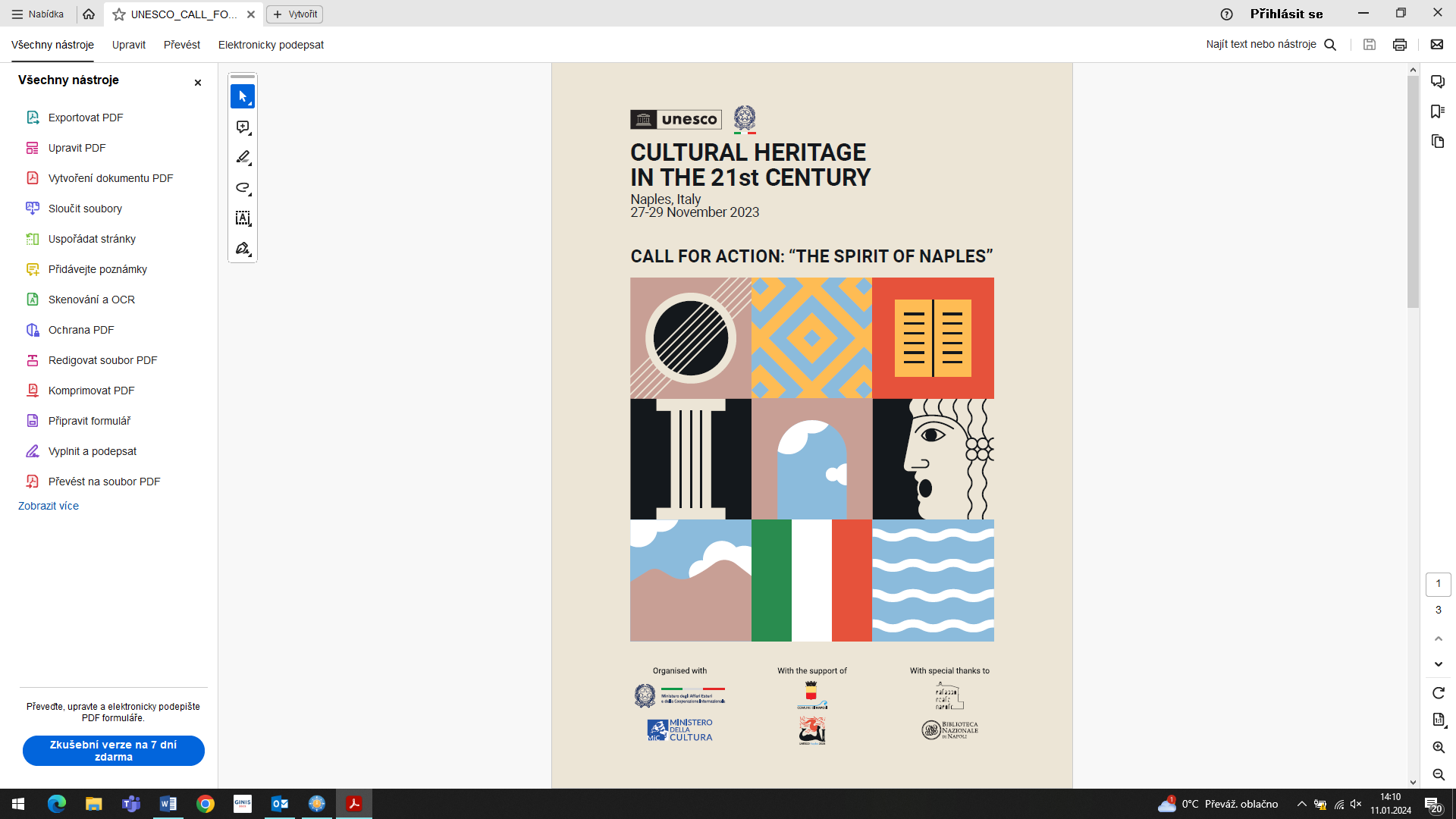 KULTURNÍ DĚDICTVÍ V 21. STOLETÍNeapol, Itálie27-29. listopadu 2023PREAMBULEMy, účastníci Konference UNESCO o kulturním dědictví v 21. století (27.–⁠29. listopadu 2023 v Neapoli), bychom chtěli vyjádřit poděkování italské vládě a městu Neapol za poskytnutí jedinečného prostředí k úvahám o budoucnosti Úmluvy o ochraně světového kulturního a přírodního dědictví z roku 1972 a Úmluvy o zachování nehmotného kulturního dědictví z roku 2003 a o jejich větší součinnosti s ohledem na jejich 50. a 20. výročí.Oceňujeme inspirativní roli, kterou při našich jednáních sehrálo město Neapol, jež prokázalo mimořádnou integraci složek přírodního, kulturního, hmotného a nehmotného dědictví. Ty jsou propojené, kombinované a vzájemně se podporující, což dává život jedinečnému příkladu inspirativní koexistence hmotného a nehmotného dědictví hluboce zakořeněného v každodenním životě obyvatel Neapole. To svědčí o hlubokém propojení místních komunit s jejich přírodním, kulturním a životním dědictvím.ÚVODEMPřipomíná význam ochrany a podpory kulturního –⁠ hmotného i nehmotného –⁠ a přírodního dědictví komunit po celém světě;Zdůrazňuje jednotlivé úspěchy dosažené v posledních desetiletích při uplatňování Úmluv z roku 1972 a 2003; čímž se přispívá k rozšířenému pojetí kulturního dědictví, které zahrnuje postupy, zastoupení, projevy, znalosti a dovednosti předávané z generace na generaci a svědčí o bohaté rozmanitosti kulturního kapitálu pro udržitelný rozvoj lidí a komunit na celém světě;Oceňuje význam uplatňování integrovaných a inovativních přístupů a usiluje o větší součinnost mezi Úmluvami z roku 1972 a 2003 s cílem posílit a zefektivnit ochranu a zachování kulturního dědictví ve všech jeho formách;Bere v úvahu vnitřní vzájemnou závislost mezi nehmotným kulturním dědictvím a hmotným kulturním/přírodním dědictvím, které je v ideálním případě třeba považovat za „dědictví lidstva jako celku“;Zdůrazňuje, jak je zakotveno v deklaraci MONDIACULT 2022, přínos Úmluv z let 1972 a 2003 k pokroku v oblasti uznání a podpory kultury jako globálního veřejného přínosu, přičemž uznává úlohu kultury - v celé její rozmanitosti - jako hnací síly udržitelného rozvoje ve prospěch komunit a jako motoru ekonomického růstu národů.VÝZVAVyzýváme všechny členské státy UNESCO a zúčastněné strany, aby prosazovaly perspektivní vizi tím, že uzákoní veřejné politiky a strategie zakotvené v následujících zásadách:Uchovávat kulturní –⁠ hmotné i nehmotné –⁠ a přírodní dědictví prostřednictvím celostních přístupů, které zahrnují jeho bohatou rozmanitost jako celek, podporují rovný přístup a účast pro všechny, jakož i staví na posíleném propojení mezi dědictvím a místními komunitami, které jsou v centru kulturních strategií jako právoplatné zúčastněné strany a držitelé práv.Zvyšovat povědomí o významu využívání vzájemného propojení přírody a kultury pro podporu environmentální udržitelnosti a řešení dopadů změny klimatu, podporovat inovativní, komunitní a kulturně založené reakce na výzvy, kterým čelí památky kulturního dědictví, jako jsou rizika katastrof a ztráta biologické rozmanitosti, s cílem chránit původní, místní postupy a know-how v oblasti přizpůsobování se a zmírňování dopadů.Zajistit blahobyt a udržitelné životní podmínky místních komunit a původních obyvatel žijících na místech kulturního dědictví a v jejich okolí, a to prostřednictvím ocenění a zachování jejich živoucího dědictví, ochrany jejich duševního vlastnictví a snížení rizika zneužití jejich dědictví.Podporovat kvalitní vzdělávání s cílem zajistit, aby znalosti, dovednosti, postupy, zastoupení a projevy byly předávány budoucím generacím komplexním, uceleným a udržitelným způsobem, a to podporou systematické integrace kulturního dědictví ve všech jeho rozměrech, ve všech formálních i neformálních vzdělávacích prostředích.Zajistit sociální a ekonomické začlenění prostřednictvím strategií a iniciativ na zachování a ochranu kulturního dědictví, které zahrnují genderovou perspektivu a podporují mezigenerační dialog a přenos prostřednictvím zapojení mládeže.Posílit a rozšířit partnerství s cílem posílit kapacity na místní, národní a regionální úrovni a využít kulturu jako prostředek sociálního začleňování, ekonomického růstu a zaměstnanosti a jako mocnou transformační sílu pro udržitelný rozvoj, odolnost a budování míru.Zasazovat se o systematické začlenění kultury do humanitárních akcí, bezpečnostních strategií a procesů budování míru v souladu s Rezolucí Rady bezpečnosti OSN č. 2347 (2017), a to s ohledem na význam kulturního dědictví pro mír a bezpečnost.Rozvíjet a uplatňovat politiky udržitelného cestovního ruchu, které upřednostňují uchování kulturního dědictví jako celku a zároveň využívají jeho potenciál v místech kulturního dědictví a jejich okolí, a to i prostřednictvím začlenění nehmotného dědictví do plánování a řízení cestovního ruchu a poskytováním chytrých řešení pro řešení problémů spojených s nadměrným cestovním ruchem.Podporovat trvalý a konstruktivní dialog mezi více zúčastněnými stranami ve všech fázích nominačních procesů týkajících se mechanismů zápisu na seznamy podle Úmluv z roku 1972 a 2003, a to i mezi Smluvními státy, poradními a hodnotícími orgány a Sekretariátem UNESCO; tím zajistit, aby nominační dokumentace splňovaly nezbytné požadavky před posouzením příslušnými Výbory, a dosáhnout tak harmoničtějšího, komplexnějšího a účinnějšího zařazování lokalit a prvků dědictví na seznamy.Podporovat objektivní, důsledný a vědecký přístup k hodnocení nominačních dokumentací poradními a hodnotícími orgány Úmluv z let 1972 a 2003 a respektovat odborná doporučení těchto orgánů týkající se zhodnocení lokalit a prvků; tím zvýšit důvěryhodnost Úmluv a snížit potřebu naléhavé záchrany a monitorování stavu jejich zachování.Poskytovat intenzivnější pomoc nedostatečně zastoupeným členským státům s cílem zajistit rovnovážnější zastoupení, vyváženost a důvěryhodnost Seznamu světového dědictví, se zvláštním zaměřením na Afriku a malé ostrovní rozvojové státy, zejména prostřednictvím podpory budování kapacit a zkoumání inovativních přístupů ke kritériím pro zápis na tento seznam.